Prénom:Aujourd’hui, je jette des déchets dans la nature, j’abime la forêt mais je suis capable de protéger la nature. Pour économiser de l’énergie, les enfants viennent à l’école à pied. Quand il fait froid, ils mettent un pull et ne montent pas le chauffage.*** Ils collectent et trient les déchets lors des piqueniques. Ils laissent la nature propre. À la maison, ils éteignent les ordinateurs au lieu de les laisser en veille. Avec des mesures nécessaires, la pollution peut-elle être stoppée ?Prénom:Aujourd’hui, je jette des déchets dans la nature, j’abime la forêt mais je suis capable de protéger la nature. Pour économiser de l’énergie, les enfants viennent à l’école à pied. Quand il fait froid, ils mettent un pull et ne montent pas le chauffage.*** Ils collectent et trient les déchets lors des piqueniques. Ils laissent la nature propre. À la maison, ils éteignent les ordinateurs au lieu de les laisser en veille. Avec des mesures nécessaires, la pollution peut-elle être stoppée ?Prénom:                                   , je                 des                         dans la                     , j’                la                                 je                 capable de protéger la                   . Pour économiser de l’                           , les enfants                        à l’école à pied. Quand il            froid, ils                    un                  et ne                         pas le                                .Prénom:                                   , je                 des                         dans la                     , j’                la                                 je                 capable de protéger la                   . Pour économiser de l’                           , les enfants                        à l’école à pied. Quand il            froid, ils                    un                  et ne                         pas le                                . Ils                          et                     les                        lors des                              . Ils                        la                                           . À la maison, ils                         les ordinateurs au lieu de les                  en veille. Avec des mesures                         , la                                               -elle être stoppée ?Dictée 4  - Comment soigner la planète?CM1CM2Mots à apprendre/ 11/ 20Verbes conjugués/ 7/ 12Pluriels/ 3/ 11Majuscules/ 3/ 7EcritureSoin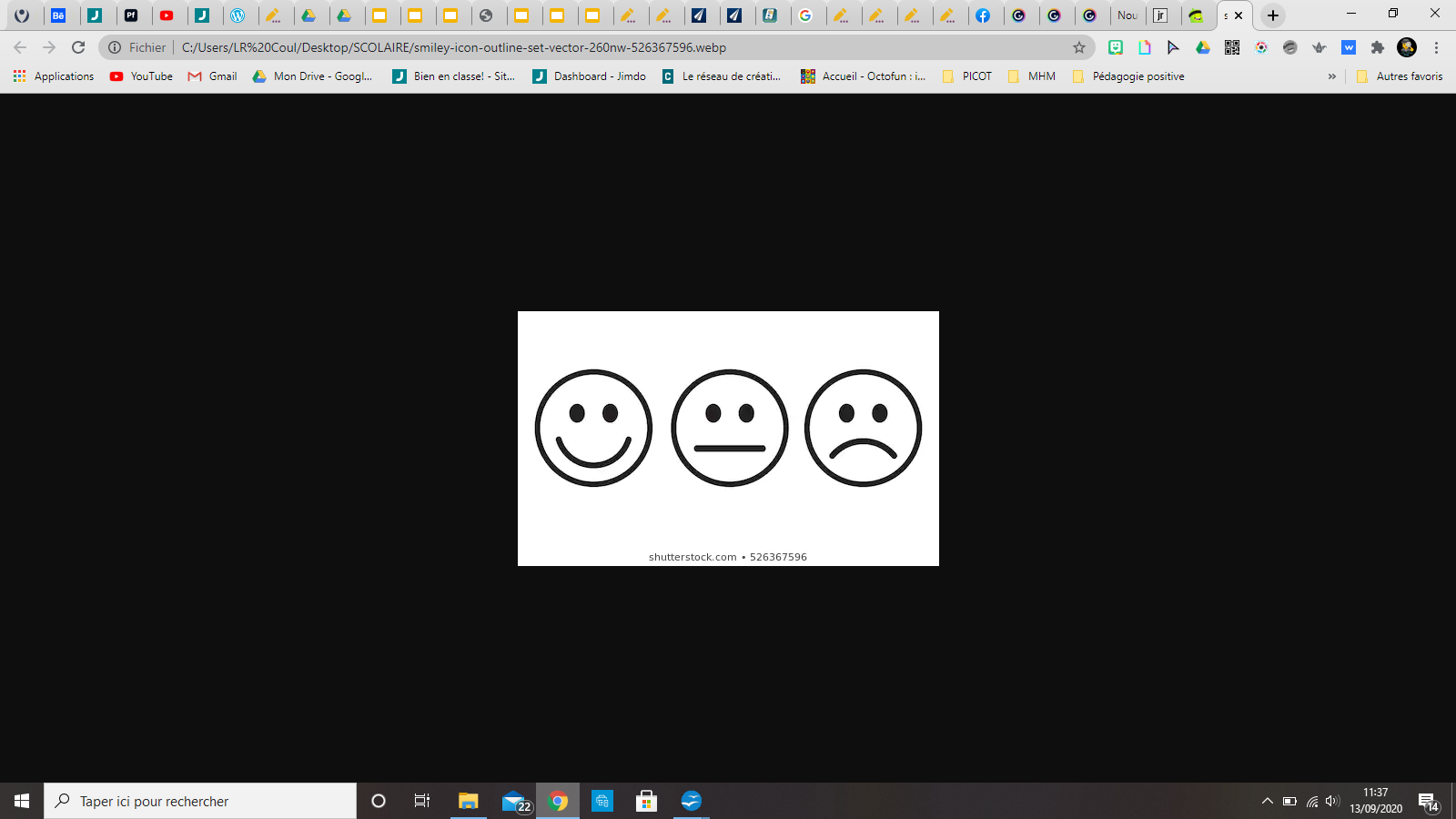 Dictée 4  - Comment soigner la planète?CM1CM2Mots à apprendre/ 11/ 20Verbes conjugués/ 7/ 12Pluriels/ 3/ 11Majuscules/ 3/ 7EcritureSoinDictée 4  - Comment soigner la planète?CM1Mots à apprendre/ 8Verbes conjugués/ 7Pluriels/ 1Majuscules/ 1EcritureSoinDictée 4  - Comment soigner la planète?CM2Mots à apprendre/ 14Verbes conjugués/ 12Pluriels/ 4Majuscules/ 1EcritureSoin